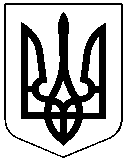 ЧЕРКАСЬКА РАЙОННА РАДАРОЗПОРЯДЖЕННЯ29.09.2021											№64Про нагородження ПочесноюГрамотою Черкаської районноїради і Черкаської районноїдержавної адміністраціїВідповідно до статті 55 Закону України "Про місцеве самоврядування в Україні", рішення районної ради від 18.02.2004 № 14-8 "Про Почесну Грамоту Черкаської районної ради і Черкаської районної державної адміністрації"нагородити: Почесною Грамотою Черкаської районної ради і Черкаської районної державної адміністрації за сумлінну працю, високі виробничі показники та з нагоди 60-річчя заснування Відокремленого структурного підрозділу "Черкаські районні електричні мережі" ПАТ "Черкасиобленерго"ТУРЧАНЕНКО Наталію Григорівну, головного бухгалтера Відокремленого структурного підрозділу "Черкаські районні електричні мережі" ПАТ "Черкасиобленерго";ТОКАРЕНКА Сергія Вікторовича, старшого майстра ІІ групи Мошнівської енергодільниці Відокремленого структурного підрозділу "Черкаські районні електричні мережі" ПАТ "Черкасиобленерго".Голова									О.ВАСИЛЕНКО